наименование организации по организации участия в реверсной бизнес-миссии (приеме иностранной делегации на территории субъекта Российской Федерации с целью проведения бизнес – встреч и продвижения российской продукции на экспорт) изВ соответствии со ст. 6, 9 Федерального закона от 27 июля 2006 года № 152-ФЗ «О персональных данных» даю свое письменное согласие на обработку моих персональных данных, а именно – совершение действий, предусмотренных п. 3 
ч. 1 ст. 3 Федерального закона от 27 июля 2006 года № 152-ФЗ, АНО «Центр поддержки предпринимательства Приморского края», и выражаю согласие получать информацию от АНО «Центр поддержки предпринимательства Приморского края» по электронной почте. Согласен иметь страницу предприятия в каталоге экспортеров Приморского края на сайте: http://mb.primorsky.ru/ ___________________                  _______________              ______________________            (должность)	     (подпись)	(Фамилия, инициалы)                    М.П.                                                             Дополнительная информация об организации:Дополнительная информация об организации:Дополнительная информация об организации:Адрес организации (юридический)Адрес организации (фактический)Направление деятельности организацииКод ОКВЭД (основной вид деятельности)ОГРН ИННОсуществлялась ли экспортная деятельность ранее (указать «да/нет»)Год начала экспортной деятельности (при наличии)Код ТНВЭД (при наличии)Страны экспорта (при наличии)Доля экспорта в % от всего производства ТРУ в прошедшем году (при наличии)Годовой оборот от реализации ТРУ (выручка) (тыс.руб.)В 2018 годуВ 2019 году (предварительная оценка)Среднесписочная численность работников (без внешних совместителей)Дополнительная информация об экспортной деятельности:Дополнительная информация об экспортной деятельности:Описание предлагаемых к экспорту продукции / услуг (с указанием кода ТН ВЭД):Целевая аудитория и рынки сбыта(укажите страны, и сегмент b2b и(или) b2c)Предварительная оценка спроса на продукцию в регионе (в государстве), из которого осуществляется прием делегацииПредварительно проработанные контакты (в том числе соглашения о намерениях с потенциальными партнерами и покупателями предлагаемой к экспонированию продукции / услуг)Опыт участия в выставках / бизнес-миссиях и результаты участия (укажите названия мероприятий и заключенные по их результатам контракты)Планируемые результаты участия в мероприятииИнтернет-сайт на иностранных языках (при наличии)Имеет ли организация (индивидуальный предприниматель) право на экспорт продукции / услуг в тот регион (государство), из которого осуществляется прием делегации Является ли организация (индивидуальный предприниматель) производителем продукции / услуг или его аффилированным лицом (дистрибьютором)Контактная информация организации:Контактная информация организации:Фамилия, Имя, Отчество руководителяНаименование должности руководителяИнтернет сайт (при наличии)Телефонe-mailКонтрактное лицо (ответственное за экспорт) (ФИО, должность)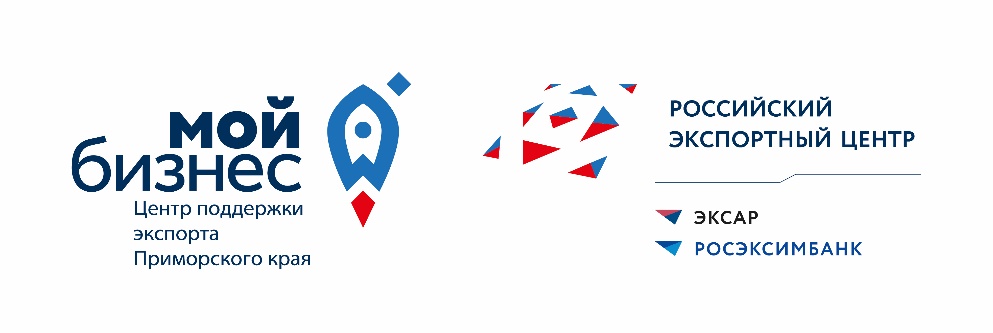 